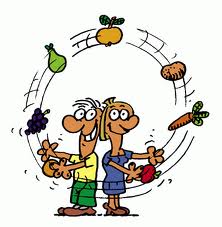 Setzen Sie das korrekte Wort in die Lücken ein!		_______ich viel Zeit habe, koche ich gern richtig._______ kommst du den jeden Abend nach Hause?________ ich noch bei meinem alten Job gearbeit habe, bin ich immer erst um 21.00 Uhr nach Hause gekommen.Aber jetzt ist es viel besser, ich kann nach Hause gehen, _______ ich will._______ ich keine Lust zum Kochen habe, hole ich mir eine Pizza vom Italiener.Ich habe schon gerne Pizza gegessen, _______ ich noch ein Kind war. Sag mal, seit _________ wohnst du eigentlich in Dublin?Ich bin hierher gekommen, ________ ich mit dem Studium fertig war.Und _________ bist du hierher gekommen?Ich weiß gar nicht mehr, _________ ich genau gekommen bin, ich glaube vor 15 Jahren._________ ich keine Arbeit mehr habe, werde ich sicher in ein anderes Land gehen.Was willst du machen, _________ du deinen Job verlierst?Bilden Sie selbst Sätze! (Wählen Sie “wenn” oder “als”)Ich koche gerne mit Freunden, ...(viel Zeit/ ich/ haben/ wenn/als)Wenn/ als ich den ganzen Tag nur wenig esse, ...(mir/ gehen/es/ nicht gut)Wenn/ als meine Mutter Geburtstag hat, …( einen Kuchen/ backen/ ich/ ihr)Wenn/ als ich nervös bin, …( viel Schokolade/ ich essen)Ich trinke immer Tee mit Zitrone, …( eine Erkältung/ wenn/als/ haben/ ich)Wenn/ als ich nicht schlafen kann,… (ein Buch/ ich/ lesen)Wenn/als ich noch klein war, (nicht kochen/ müssen/ ich)Ich bin gleich einkaufen gegangen, … (wenn/als/ Geld/ bekommen/ ich)Wenn/als ich noch in der Schule war, …(Hausaufgaben/ jeden Tag/ müssen/ ich machen)Wenn/als es Sommer ist, …(sein/ rot/ meine Lieblingsfarbe)Wenn/als es Winter ist, … (ich/ mögen/ dunkle Farben/ lieber)